Diversi Foods NV						          	Datum/date: NG 11/05/2015Industrieweg 29						 9420 Erpe-MereTECHNISCHE FICHE / FICHE TECHNIQUE / TECHNICAL DATA SHEET / PRODUKTSPEZIFIKATIONENIdentificatie van het product/Identification du produit/Product dentification/UmschreibungOmschrijving/Désignation/Definition/UmschreibungFITNESS CAMPAGNARD 750 gFITNESS BAUERNBROT GROSS 750 gFITNESS COUNTRYBREAD LARGE 750 gVoorgebakken diepgevroren tarwe- rogge broodPain de blé-seigle précuit et surgeléDeep frozen, prebaked wheat rye bread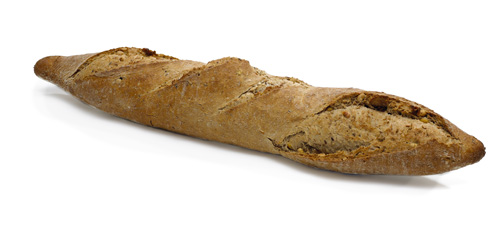 Ingrediënten / Ingrédients/ Ingredients /ZutatenBloem (TARWE, ROGGE), water, SOJAbonen, zonnebloempitten, lijnzaad, gist, zout, GERSTEMOUT.Kan sporen bevatten van melk (incl. lactose), sesam, ei en noten.Farine (BLE, SEIGLE), eau, fèves de SOJA, graines de tournesol, graines de lin, sel, levure, MALT D’ORGE.Peut contenir des traces de lait (incl. lactose), sésame, œuf et noix.Flour (WHEAT, RYE), water, SOYA beans, sunflower seeds, linseeds, salt, yeast, BARLEY MALT.May contain traces of: milk (incl. lactose), sesame, egg and nuts.Mehl (WEIZEN, ROGGEN), Wasser, SOJAbohnen, Sonnenblumenkernen, Leinzamen, Hefe, Salz, GERSTENMALZ.Kann Spuren von Milch (incl. Laktose), Eier, Sesam und Nüsse enthalten.Dit product is vrij van GMO / Produit sans OGM / GMO-free product / GVO freiKarakteristieken / Caractéristiques / Characteristics / MerkmalMicrobiologie/Microbiology/Mikrobiologie :  Verpakking / Conditionnement / Packaging / VerpackungPalletisatie / Palettisation / PalettierungBewaring / Conservation / Storage / Erhaltung:Bakwijze / Cuisson / Baking instructions / Back Anweisung*Ontdooien gedurende / Décongelez pendant / Defrost during / Auftauen für:		         60 minVerwarm de oven voor op / Préchauffez le four à / Preheat the oven / Heiz den Ofen vor auf:  . Baktemperatuur / Cuire à / Baking temperature / Backen auf: 				         . Baktijd / Cuire pendant / Baking time / Backzeit:				 		   18-20 min.* Het resultaat van het afbakken van de producten is zeer sterk afhankelijk van de gebruikte oveninstallatie. Om praktische redenen kunnen de door u opgegeven instructies verschillen met de waarden die terug te vinden zijn op het kartonetiketLe résultat de la cuisson des produits dépend fortement du four utilisé. Pour des raisons pratiques, les valeurs sur l’étiquette du carton peuvent donc être différentes des valeurs indiquées par vous ici After revision these baking instructions might be slightly altered by our product development department because the result of the baked products depends strongly on the oven installation in use.Die Backzeiten und Backtemperaturen sind nur ungefähre Werte, denn das Ergebnis des Abbackens der Produkte ist sehr stark abhängig von der verwendeten Ofeninstallation. Den angegebenen Werten können aus praktischen Gründen von dem Verpackungsetikett abweichen .Date & Name  of supplier: Diversi Foods NVName: GoessensSurname: NilsPosition: Quality OfficerWe guarantee that the provided information is accurate and according to European law regarding Food Safety. Date & Signature: 11/05/2015 - 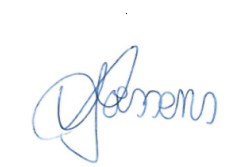  :Producent/fabrikant/Producer/HerstellerEancode :Artikel nummer/Code article/Article code/Artikel462Diversi Foods NV5420001032087MINNORMMAXGewicht / poids / weight / Gewicht (g)735750790Lengte / longueur / length / Länge (cm)535659Breedte / largeur / Width / Breite (cm)9,510,511,5Hoogte / hauteur / Height / Höhe (cm)6,07,08,0Voedingswaarde / valeur nutritive / nutritional value g/ Voedingswaarde / valeur nutritive / nutritional value g/ Energie / valeur énergétique / Energy/ Energiewert1169 kJ277 KcalVet / teneur en matières grasses / Fats / FettenWaarvan verzadigd / dont saturées / of which         saturated / Gesättigt Fett4,40,7Koolhydraten / hydrates de carbone / carbohydrates / Kohlenhydraten Waarvan suikers / dont sucre / sugar / Zucker46,81,1Eiwitten / protéines / proteins / Protein10,0Natrium/Sodium 0,53Zout / Sel / Salt / Salz1,33Vezels / Fibre Végétale / Fibres / Ballaststoff5,0Tests Security criterion UnitperEscherichia coli<10CFUgSalmonella spp0CFUListeria monocytogenes0CFUMoulds<1000CFUgStaphyloccocus aureus<100CFUgHoeveelheid / Quantité / qualtity / MengeTypeGewicht / Poids / WeightAfmetingen / Dimensions / AbmessungenAfmetingen / Dimensions / AbmessungenStuks / voorverpakking Pièces /préemballageUnits / prepackStück / Fürverpackung14ZakSachetFoilBeutel59*24*86cmVoorverpakkingen / kartonPréemballages / cartonPrepacks / boxFürvervpackung/ Karton1KartonCartonBox593*393*275mmStuks / kartonPièces / cartonUnits / boxStück/Karton14Net(kg)Brut (kg)Gewicht / poids / Weight10,511,2type palette / Pallet typeEUROKartons per laag / nombre de cartons par plan / Boxes per layer / Kartons ab Lage:4Lagen per pallet / nombre de plans par palette / Layers per pallet / Lage per pallet8Kartons per pallet / nombre de cartons par palette / Boxes par pallet / Anzahl Kartons per Pallet:32Hoogte per pallet / hauteur de la palette / Height of the pallet/ Höhe der palletPlaats van de producten in de doos / position des produits dans l’emballage / position des produits dans l’emballage Position  (vrac ou emballage conso):Bulk/vrac/MasseStuks per pallet/ Pièces par palette/ Units per pallet/ Stücks per pallet448Bewaring na productie / Conservation après production  / Storage after production  / Erhaltung nach Produktion ():12 maanden/mois/months/ MonatenBewaring na afbakken / Conservation après cuisson / Storage after baking / Erhaltung nach Backen:24 uren/heures/hours/ Stunden